VISITA A 3 EMPRESAS/MES. Objetivo promocion de empleo y desarrollo empresarial 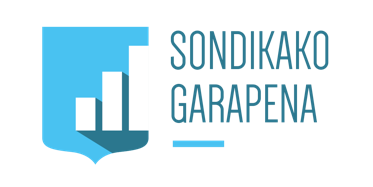 Gestión prioritariaDESCRIPCIÓNVisita a 3 empresas del municipio, principalmente con responsables de empleo para detectar necesidades y oportunidades de colaboración en materia de formación y empleo.OBJETIVOSAumentar las oportunidades de empleo para los vecinos y vecinas de Sondika.Conocer las necesidades de las empresas de nuestro municipio.Acciones planteadas3 visitas/mes seguimiento DEL PROYECTO. ACCIONES A REALIZAR/REALIZADAS2017-19: 3 visitas/mes2017-19: Registro de visitas para el conocimiento de todos los vecinos y vecinas.nº identificativoSDK-GS.PR-3PRESUPUESTO ASIGNADONo necesario